                      Smart Schools for Smart Age                 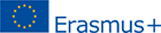 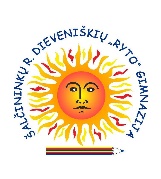 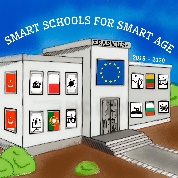 Dalykas: lietuvių kalba ir literatūraPamokų skaičius: 2Mokytojas: Inga SalaveiTema: PIRMOJI LIETUVIŠKA KNYGAPamokos tikslas: supažindinti su pirmosios lietuviškos knygos „Katekizmas“ autoriumi ir knygos turiniu.Uždaviniai: ištyrinėję pamokos medžiagą ir atlikę užduotis mokiniai gebės:pristatyti pirmosios lietuviškos knygos autorių Martyną Mažvydą;apibūdinti pirmąją lietuvišką knygą „Katekizmas“;paaiškinti, kuo M. Mažvydo „Katekizmas“ reikšmingas lietuvių tautai ir valstybei;suprasti „Katekizmo“ eiliuotos lietuviškos prakalbos prasmę;paaiškinti, kas yra akrostichas, sukurti savo vardo / pavardės akrostichą.Priemonės: kompiuteris su interneto prieiga, vaizdo projektorius, mobilieji įrenginiai su interneto prieiga.Skaitmeniniai įrankiai: Bubbl.us – Mind Maps, Google Forms, Blendspace.Pamokų seka: 1. Pirmoji lietuviška knyga. Autorius ir knygos turinys.2. Pirmoji lietuviška knyga. Žinių įtvirtinimas, apibendrinimas.                      Smart Schools for Smart Age                                         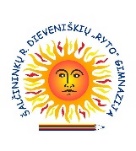 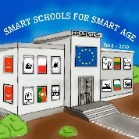 1 pamokaPirmoji lietuviška knyga. Autorius ir knygos turinys.1.Mokymosi turinys:https://www.blendspace.com/lessons/EHd9p-qQu_92Vw/ 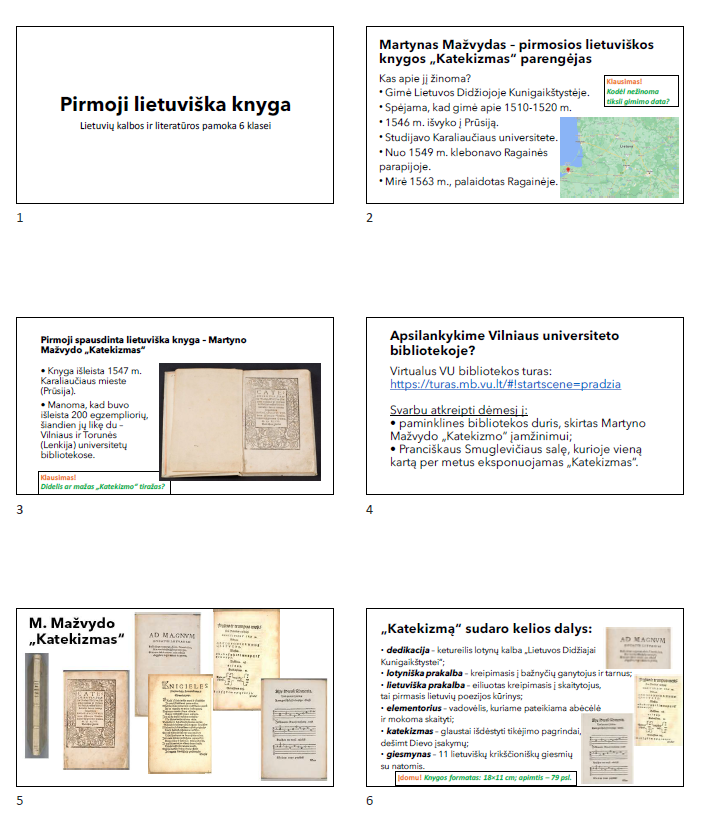 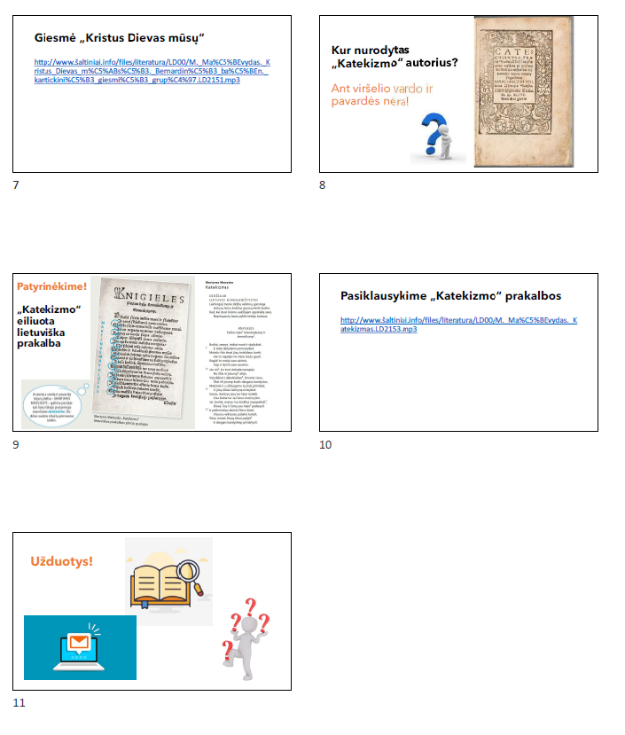 2.Praktinės užduotys:Sutvarkykime žinias – užpildykite minčių žemėlapį.http://go.bubbl.us/b2a9c4/b8d7?/Martyno-Mažvydo-"Katekizmas 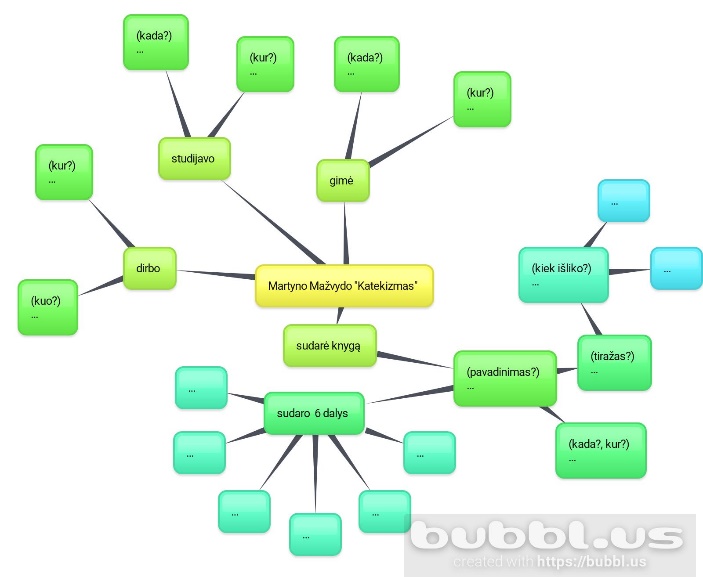                       Smart Schools for Smart Age                                           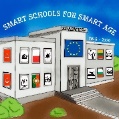 2 pamokaPirmoji lietuviška knyga. Žinių įtvirtinimas, apibendrinimas.1.Mokymosi turinys:https://www.blendspace.com/lessons/EHd9p-qQu_92Vw/ 2.Praktinės užduotys:Pasitikrinkime, ko išmokome. Atlikite testą. https://docs.google.com/forms/d/e/1FAIpQLScmypjdoAa9h3uNyqK76Y03TYL6L2AC8bd67zSdNboYGU3Eyw/viewform?usp=sf_link 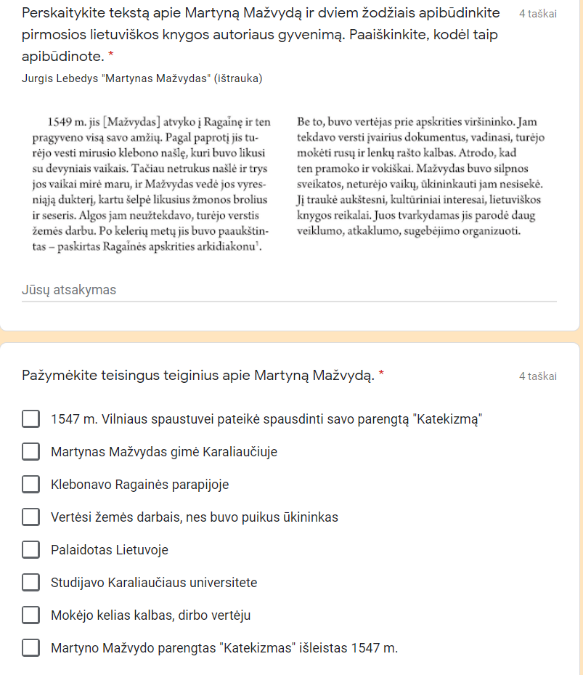 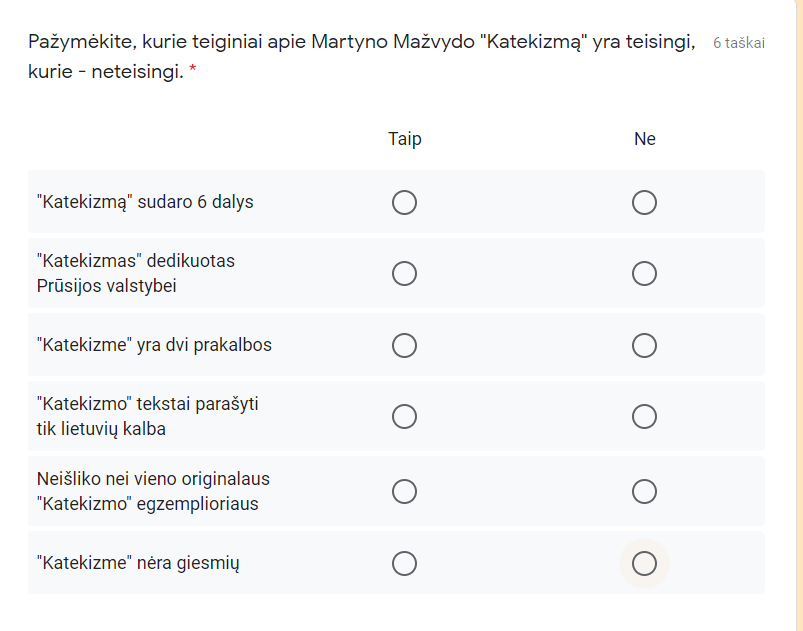 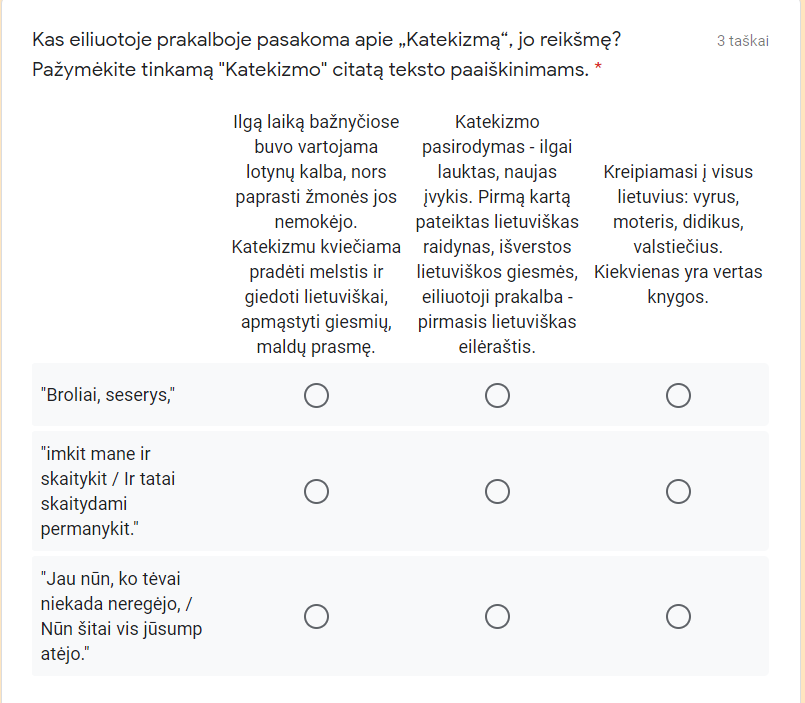 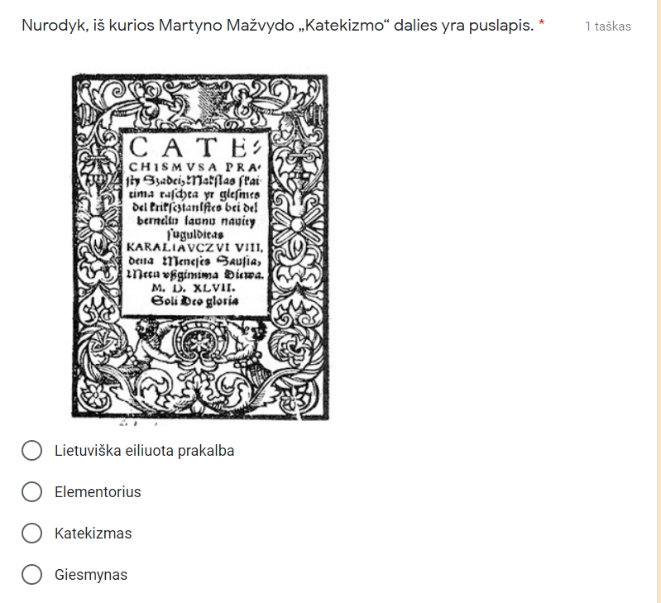 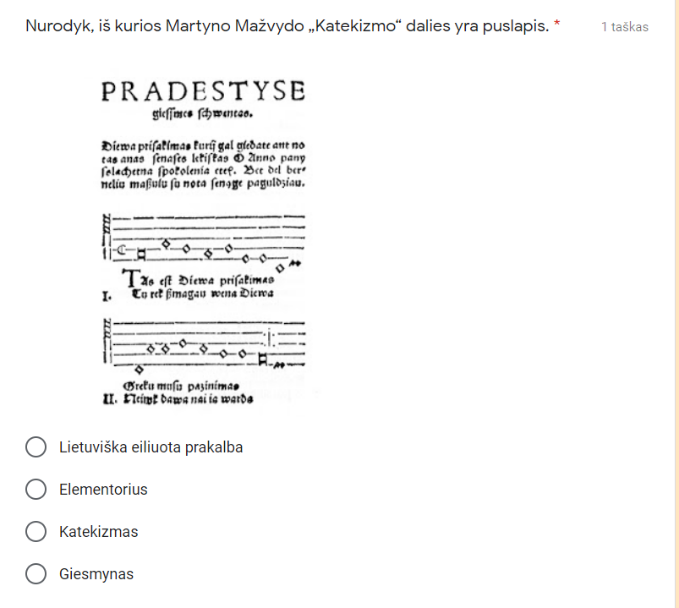 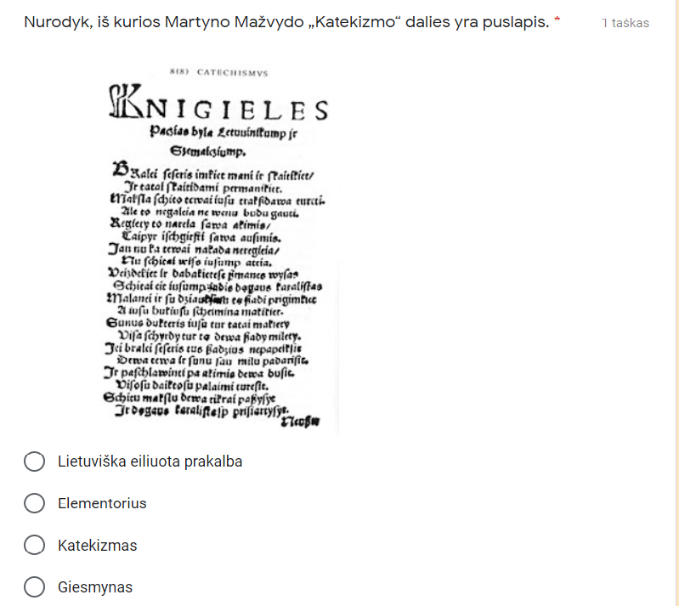 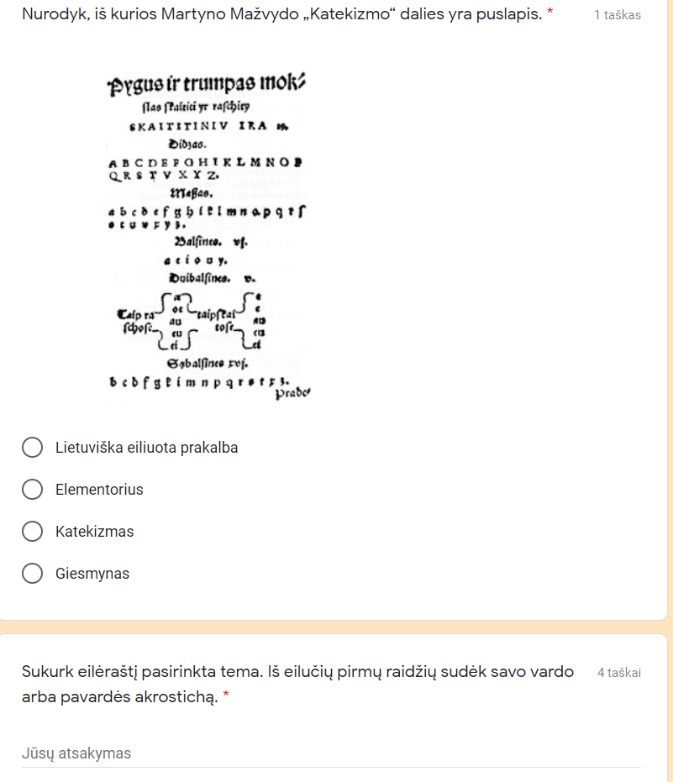 